Person Specification – Teacher of PhysicsAll areas will be assessed by application and at interview.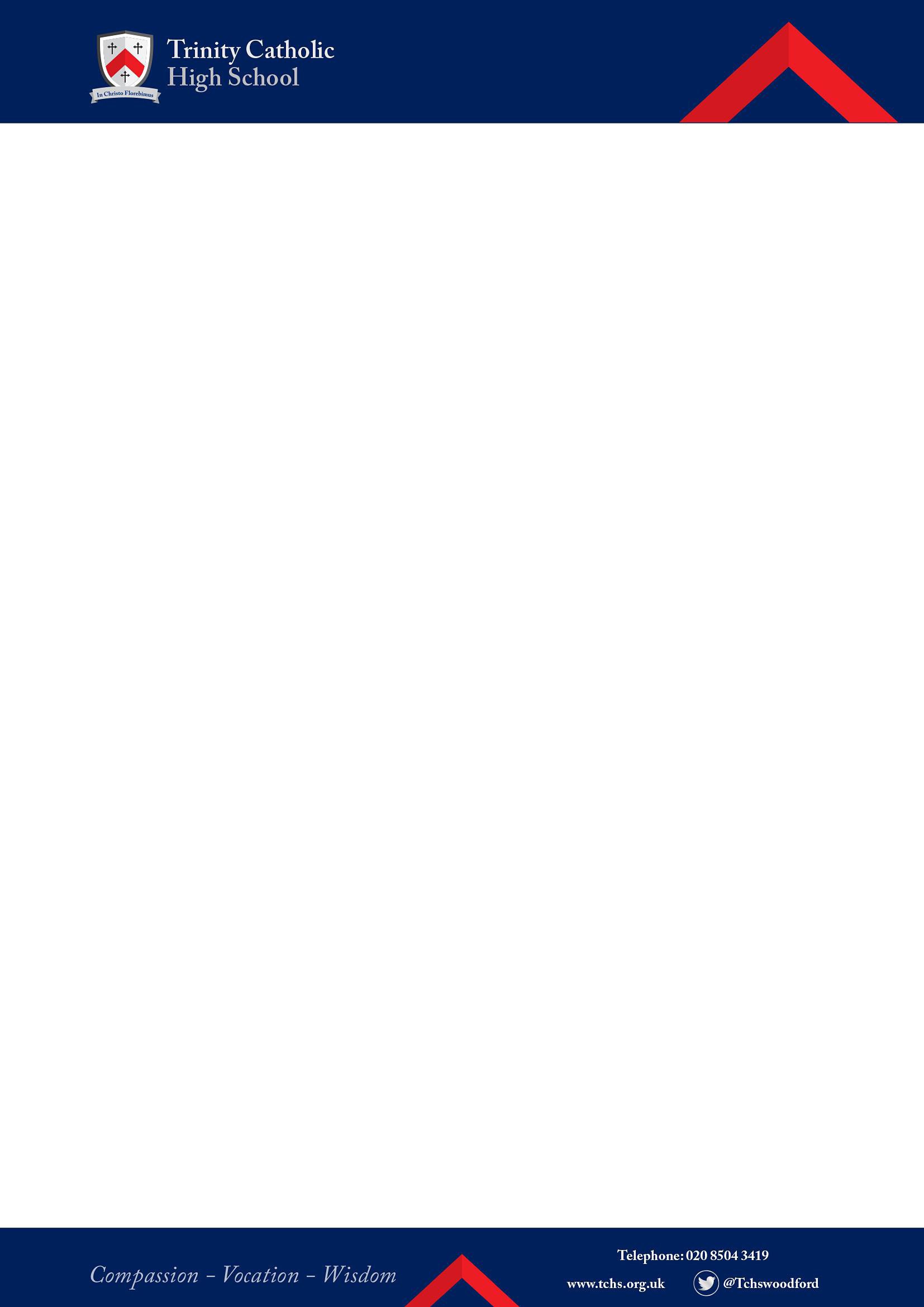 QualificationsEssentialDesirableEducated to degree level in the identified subjectQualified Teacher StatusGood Honours GraduateAble to teach Key Stage 3, 4 & 5Background and ExperienceEssentialDesirableRecent and successful teaching experience in secondary schoolsAn outstanding classroom practitionerExcellent classroom management skillsExcellent understanding of current, relevant issues and national developments in educationThe ability to work independently and within a teamWilling to support the department with extracurricular activitiesExperience of supporting colleagues to improve practiseProfessional Knowledge and UnderstandingEssentialDesirableUnderstands the characteristics of high-quality teaching, learning and achievement for all studentsExcellent understanding of effective pedagogySupport the aim and objectives of Trinity Catholic High SchoolSkillsEssentialDesirableExcellent communication skills (oral and written)Able to develop positive and meaningful relationships with studentsExcellent ICT skills and able to make appropriate use of ICT for learningExcellent organisational skills to meet deadlines and manage work load of self and othersAble to give good quality feedback to studentsPersonal Qualities and AttributesEssentialDesirableCapacity to plan and deliver Science Personal Qualities and Attributes continuedEssentialDesirableAble to gain respect of students, parents, staff and governorsAwareness, understanding and commitment to the protection and safeguarding of children and young peopleHigh integrity: honest, trustworthy and reliableCan take difficult decisions and manage challenging conversationsCommitment to equal opportunities